Постановление № 22 В целях приведения нормативных актов в соответствие Федеральному законодательству, обеспечения устойчивого развития предпринимательства, создания благоприятных экономических условий для развития малого предпринимательства, в целях стимулирования населения к активизации предпринимательской деятельности, решения проблемы занятости трудоспособного населения в муниципальном образовании Светлогорское сельское поселение в соответствии с Федеральным законом № 131-ФЗ от 06.10.2003 "Об общих принципах организации местного самоуправления в Российской Федерации", Федеральным законом от 24.07.2007 года № 209-ФЗ  «О развитии малого и среднего предпринимательства в Российской Федерации», законом Приморского края от 01.07.2008 года № 278-КЗ «О развитии малого и среднего предпринимательства в Приморском крае», законом Приморского края от 03.12.2008 года № 344-КЗ «О краевой целевой программе "Развитие малого и среднего предпринимательства в Приморском крае" на 2008-2010 годы», Постановлением Администрации Приморского края от 29.06.2009 года № 158-ПА «О Порядке предоставления и расходования субсидий из Приморского края на поддержку муниципальных программ  развития субъектов малого и среднего предпринимательства», Приказа Министерства экономического развития РФ № 59 от 16.02.2010 года «О мерах по реализации в 2010 году  мероприятий по государственной поддержке малого и среднего предпринимательства»ПОСТАНОВЛЯЮ:1. Утвердить Долгосрочную муниципальную целевую программу «Поддержка и развитие малого и среднего предпринимательства в Светлогорском сельском поселении на 2010-2020 годы»  (далее Программа). 2. Признать утратившим силу Постановление Главы Светлогорского сельского поселения от 04.02.2010 года № 09 «Об утверждении долгосрочной муниципальной целевой программы  «Поддержка и развитие малого и среднего предпринимательства  в Светлогорском сельском поселении на 2010-2020 годы» 3. Ведущему специалисту администрации Светлогорского сельского поселения Скрипник Л.Ф. опубликовать настоящее постановление в газете «Вести Светлогорья»4.  Настоящее постановление вступает в силу с момента опубликования.Глава Светлогорского сельского поселения                          А.А. ТююшевДолгосрочная муниципальная целевая программа «Поддержка и развитие малого и среднего предпринимательства Светлогорского сельского поселения» на 2010-2012 годы и на период до 2020 годаПостановление Главы Светлогорского сельского поселения № 22 от 29.04.2010Реализация мероприятий Программы позволит обеспечить рост основных показателей, характеризующих развитие малого и среднего предпринимательства в Светлогорском сельском поселении: сохранение действующих (22 предприятий малого бизнеса) и создание к 2012 году 6 новых субъектов малого предпринимательства, а к 2020 году – 19 (увеличение количества субъектов малого и среднего предпринимательства в 2020 году к уровню 2009 году в 1,9 раза);увеличение численности занятых в малом предпринимательстве со 142 человек в 2009 году до 250 человек в 2012 году (в 1,8 раза) и 364 человек в 2020 году (в 2,6 раза), создание к 2020 году 222 дополнительных рабочих мест.Для достижения данных результатов программа предусматривает следующие направления поддержки:1. Предоставление субсидий юридическим лицам, индивидуальным предпринимателям, физическим лицам - производителям товаров, работ, услуг, являющимся СМСП, в целях возмещения затрат в связи с производством товаров, выполнением работ, оказанием услуг в части расходов на:уплату процентов (удорожание) лизинговых договоров; плату процентов по кредитам, полученным в российских кредитных организациях Приморского края;технологическое присоединение и подключение к системам коммунальной инфраструктуры (электро-, тепло-, водоснабжение и водоотведение) объектов недвижимости, необходимых для осуществления предпринимательской деятельности;на  участие субъектов малого и среднего предпринимательства в ярмарках и выставках.2. Предоставление на безвозмездной и безвозвратной основе  субсидий на создание собственного бизнеса (грантов);3. Создание и развитие в с. Светлогорье фонда микрофинансирования, предоставление микрозаймов субъектам малого предпринимательства;4. Создание центра развития предпринимательства;5. Имущественная поддержка субъектов малого и среднего предпринимательства и  организаций, образующих инфраструктуру поддержки субъектов малого и среднего предпринимательства;6. Поддержка субъектов малого и среднего предпринимательства в области подготовки, переподготовки и повышения квалификации кадров.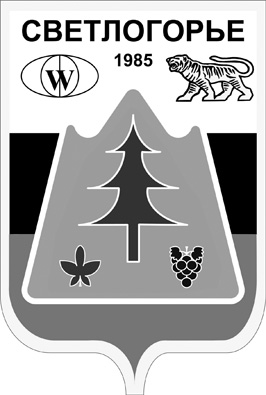 АДМИНИСТРАЦИЯ МУНИЦИПАЛЬНОГО ОБРАЗОВАНИЯ СВЕТЛОГОРСКОЕ СЕЛЬСКОЕ ПОСЕЛЕНИЕ29 апреля  2010г. с. СветлогорьеОБ УТВЕРЖДЕНИИ ДОЛГОСРОЧНОЙ МУНИЦИПАЛЬНОЙ ЦЕЛЕВОЙ ПРОГРАММЫ «ПОДДЕРЖКА И РАЗВИТИЕ МАЛОГО И СРЕДНЕГО ПРЕДПРИНИМАТЕЛЬСТВА В СВЕТЛОГОРСКОМ СЕЛЬСКОМ ПОСЕЛЕНИИ НА 2010-2020 ГОДЫ» ОБ УТВЕРЖДЕНИИ ДОЛГОСРОЧНОЙ МУНИЦИПАЛЬНОЙ ЦЕЛЕВОЙ ПРОГРАММЫ «ПОДДЕРЖКА И РАЗВИТИЕ МАЛОГО И СРЕДНЕГО ПРЕДПРИНИМАТЕЛЬСТВА В СВЕТЛОГОРСКОМ СЕЛЬСКОМ ПОСЕЛЕНИИ НА 2010-2020 ГОДЫ» 